2021-2022年度第二十二届中国金马奖奖项设置（餐饮类）第二十二届中国金马奖参评方法                        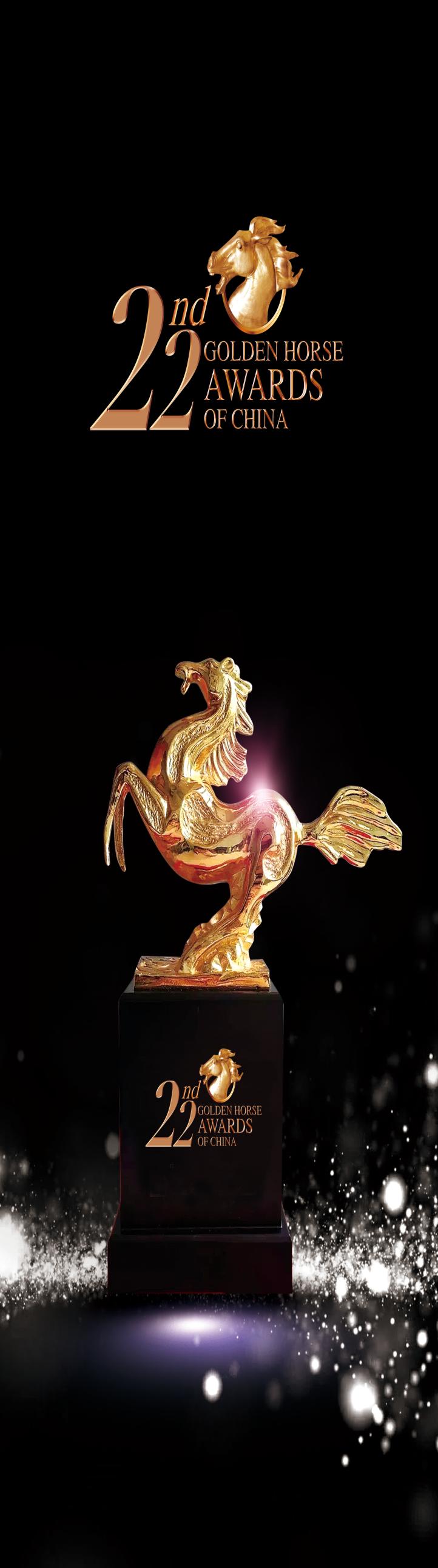 中国金马奖源自中国优秀旅游城市标志“马踏飞燕”，象征行业先导，是全球住宿、餐饮、旅游及产业地产至高荣誉之一，行业发展的风向标，经过二十多年的塑造和传播，已经在亚太地区乃至全球享誉盛名，拥有广泛知名度和美誉度，堪称大文旅产业的“奥斯卡”颁奖盛典，获奖企业被业界公认为行业的丰碑，获奖者被业界公认为行业的标杆。 第二十二届中国金马奖由中国网（中国互联网新闻中心）、中国饭店杂志社、中国文旅首席新媒体《悦旅》组织并发布。本届中国金马奖仍然参照“奥斯卡”评审委员会的国际评选惯例，根据评委提名、企业申报、诚信背书的原则，将从入围2021-2022年度住宿、餐饮及旅游业百佳，产业链百佳合作伙伴（大文旅全产业链，旅游地产、商业地产，制造商、服务商、供应商，设计机构等），特色小镇、绿色饭店、绿色餐饮、地标美食、美丽民宿、高尔夫度假村及球场等，以及《全球文旅英才榜》年度影响力100人遴选产生。参评流程第一阶段：提名推荐 由各地政府主管部门、行业协会推荐，参照“奥斯卡”评选等国际惯例，根据评委提名、企业申报、诚信背书的原则，获提名名单与最终获奖名单的比例约为5:1。第二阶段：提名通知 评审委员会办公室向获提名单位/个人发送获提名通知函。第三阶段：提交材料 获提名的单位/个人及时向评审委员会递交参评表及相关参评材料。第四阶段：初评入围 根据获提名单位/个人所提交的参评材料经评审委员会执行主席初评，确定入围候选名单。第五阶段：口碑测评 由第三方机构（协会、媒体）进行行业及媒体“口碑”测评，该测评结果在最终评选结果中占评分30%。第六阶段：“金马客”体验 由《悦旅》挑选的“金马客”以顾客的身份对参评文旅项目、酒店及餐饮企业、高尔夫度假村及球场进行入住或消费体验，该体验结果在最终评选结果中占评分20%。第七阶段：评审团投票 由国家级注册考评委、权威媒体记者、文旅达人代表等组成的评审团将综合评核各候选名单，此部分结果在最终评选结果中占评分50%。第八阶段：统计结果 评审委员会综合各方面测评、投票、体验、评审情况，统计获奖结果，得出榜单。第九阶段：获奖通知 评审委员会办公室向获奖单位/个人发送获奖及会议通知。第十阶段：颁奖盛典 在第二十二届中国金马奖盛典上举行隆重的颁奖典礼，为获奖者颁发荣誉证书、奖牌/勋章勋带（或奖座）。第十一阶段：整合传播 在相关行业权威媒体及大众主流媒体上公布获奖名单，为获奖者进行全球整合传播品牌推广，提升品牌影响力，提高品牌知名度和美誉度。参评时间递交材料：自2021年12月1日起接受参评登记奖项揭晓：2022年5月27日     颁奖典礼：2022年5月27日参评联络详情请登录主办方官网（网址：www.CTGF163.com）了解并下载申报表格，《参评及宣传推广方案》（定制）请致电评审委员会办公室查询（电话：020-89899000转895/892/861/833/838）。餐饮集团 / 管理公司奖（2021-2022年度）卓越影响力餐饮集团/管理公司     投资方首选餐饮管理公司    中国十佳餐饮集团/管理公司       杰出餐饮集团/管理公司           优秀餐饮集团/管理公司 新锐餐饮集团/管理公司           突出发展潜力餐饮集团／管理公司        国际卓越贡献奖                  突出贡献奖                      社会责任特别贡献奖                    卓越团餐服务商                餐饮品牌奖（2021-2022年度）卓越投资价值餐饮品牌           杰出加盟回报连锁餐饮品牌         杰出创意餐饮品牌             中国正餐知名品牌               中国火锅知名品牌                 中国清真餐饮知名品牌中国团餐知名品牌               中国快餐知名品牌        餐饮名店奖（2021-2022年度）（一）舌尖上的中国风尚奖舌尖上的中国川菜名店       舌尖上的中国粤菜名店     舌尖上的中国湘菜名店（或：其它菜系名店）舌尖上的中国传承奖         舌尖上的中国创意奖       舌尖上的中国网红奖（二）至尊大奖海鲜天王至尊大奖          鲍鱼天王至尊大奖          寿司天王至尊大奖婚宴天王至尊大奖          西餐天王至尊大奖          火锅天王至尊大奖喜宴天王至尊大奖         年度影响力餐饮名店中国餐饮名店                 优秀婚宴餐饮名店       卓越商务宴请餐饮名店杰出创意设计餐饮名店         时尚餐饮名店           魅力明星餐厅       风尚餐饮名店                 杰出主题餐饮名店       特色风味餐饮名店     粤菜餐饮名店                 潮菜餐饮名店           清真风味餐饮名店     优秀西餐名店                 韩国料理餐饮名店       日本料理餐饮名店东南亚风味餐饮名店           卓越服务餐饮名店       新锐餐饮名店人物奖（2021-2022年度）中国餐饮年度风云人物奖      中国餐饮年度影响力人物  中国餐饮杰出投资人中国餐饮杰出总裁/总经理     中国餐饮新领军人物      中国餐饮新锐人物中国餐饮优秀青年企业家      中国餐饮管理大师        年度杰出贡献奖中国餐饮功勋奖              中国餐饮创新奖          中国餐饮敬业奖中国金厨                    中国厨神                中国星厨  中国烹饪艺术大师            中国金牌大厨 名菜名点（2021-2022年度）中国名菜                      中国名点                 中华名小吃